Membership Application & Renewal Form 2022-2023  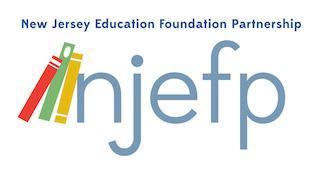 ____$225 Local Education Foundation MembershipMembership dues are based on a school year from July 1 to June 30                                  New: ______		Renewal: ___Foundation Name:  ______________________________________________________________________Address:   _____________________________________________________________________________								             Town		                         ZipPhone: __________________________		   County___________________	**Primary Contact: ___________________________________________ Title: ______________________**Contact Phone: ___________________________ E-mail: _____________________________________Website: _______________________________________________________________________________
Foundation Email (if applicable): ___________________________________________________ADDITIONAL CONTACTS:  (the contacts listed will received NJEFP communications.  Use a second page to list, if needed):____________________________________________ Title: _____________________E-mail: ___________________________________ Phone: ________________________________________________________________ Title:  ______________________	E-mail: ___________________________________ Phone: __________________________________________________________________ Title: _____________________E-mail: ___________________________________ Phone: ______________________List towns/districts served: ___________________________________Total # students: _________ K-8 District______   K-12 District_____      Other_____Is this a new foundation? ______ yes   __________noYear Founded: ____PLEASE TURN OVER AND FILL OUT QUESTIONS ON THE BACKWE’D LOVE YOUR FEEDBACK!TOP THREE TOPICS/IDEAS/SUGGESTIONS FOR MEMBERSHIP MEETINGS#1 _________________#2 _________________#3 _________________Fill out the form and pay on-line via the PayPal link on our website www.njefp.org.  ($225.00)   OR mail the completed form and a check payable to “NJEFP” to: NJEFP, PO Box 1608, Morristown, NJ  07962For more information, contact kim@njefp.org  Email: info@njefp.org    Website: www.njefp.org 